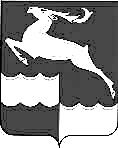 АДМИНИСТРАЦИЯ КЕЖЕМСКОГО РАЙОНАКРАСНОЯРСКОГО КРАЯПОСТАНОВЛЕНИЕ30.05.2022 					  № 391-п				        г. КодинскОб утверждении Примерного положения об оплате труда работников муниципального казенного учреждения «Управление образования Кежемского района» (в редакции постановлений Администрации Кежемского района от 12.07.2023 № 591-п, от 06.10.2023 №808-п)В соответствии со ст.ст. 135, 144 Трудового кодекса Российской Федерации, решением Кежемского районного Совета депутатов от 28.10.2013 № 41-240 «Об оплате труда работников муниципальных учреждений Кежемского района», руководствуясь ст.ст. 17, 18, 20, 32 Устава Кежемского района, ПОСТАНОВЛЯЮ:1. Утвердить Примерное положение об оплате труда работников муниципального казенного учреждения «Управление образования Кежемского района» согласно приложению к настоящему постановлению.2. Признать утратившим силу: - постановление Администрации Кежемского района № 638-п от 18.08.2017  «Об утверждении Примерного положения об оплате труда работников муниципального казенного учреждения «Управление образования Кежемского района»;- постановление Администрации Кежемского района № 1039-п от 22.12.2017  «О внесении изменений в постановление Администрации района от 18.08.2017 № 638-п «Об утверждении Примерного положения об оплате труда работников муниципального казенного учреждения «Управление образования Кежемского района»;- постановление Администрации Кежемского района № 115-п от 09.02.2018  «О внесении изменений в постановление Администрации района от 18.08.2017 № 638-п «Об утверждении Примерного положения об оплате труда работников муниципального казенного учреждения «Управление образования Кежемского района»4- постановление Администрации Кежемского района № 729-п от 18.10.2018 «О внесении изменений в постановление Администрации района от 18.08.2017 № 638-п «Об утверждении Примерного положения об оплате труда работников муниципального казенного учреждения «Управление образования Кежемского района»;- постановление Администрации Кежемского района № 789-п от 02.11.2018  «О внесении изменений в постановление Администрации района от 18.08.2017 № 638-п «Об утверждении Примерного положения об оплате труда работников муниципального казенного учреждения «Управление образования Кежемского района»;- постановление Администрации Кежемского района № 892-п от 03.12.2018  «О внесении изменений в постановление Администрации района от 18.08.2017 № 638-п «Об утверждении Примерного положения об оплате труда работников муниципального казенного учреждения «Управление образования Кежемского района»;- постановление Администрации Кежемского района № 921-п от 11.12.2018  «О внесении изменений в постановление Администрации района от 18.08.2017 № 638-п «Об утверждении Примерного положения об оплате труда работников муниципального казенного учреждения «Управление образования Кежемского района»;- постановление Администрации Кежемского района № 956-п от 18.12.2018  «О внесении изменений в постановление Администрации района от 18.08.2017 № 638-п «Об утверждении Примерного положения об оплате труда работников муниципального казенного учреждения «Управление образования Кежемского района»;- постановление Администрации Кежемского района № 604-п от 27.08.2019  «О внесении изменений в постановление Администрации района от 18.08.2017 № 638-п «Об утверждении Примерного положения об оплате труда работников муниципального казенного учреждения «Управление образования Кежемского района»;- постановление Администрации Кежемского района № 657-п от 23.09.2019  «О внесении изменений в постановление Администрации района от 18.08.2017 № 638-п «Об утверждении Примерного положения об оплате труда работников муниципального казенного учреждения «Управление образования Кежемского района»;-постановление Администрации Кежемского района № 72-п от 05.02.2020  «О внесении изменений в постановление Администрации Кежемского района от 18.08.2017 № 638-п «Об утверждении Примерного положения об оплате труда работников муниципального казенного учреждения «Управление образования Кежемского района»;- постановление Администрации Кежемского района № 272-п от 06.05.2020  «О внесении изменений в постановление Администрации района от 18.08.2017 № 638-п «Об утверждении Примерного положения об оплате труда работников муниципального казенного учреждения «Управление образования Кежемского района»;- постановление Администрации Кежемского района № 564-п от 28.09.2020 «О внесении изменений в постановление Администрации района от 18.08.2017 № 638-п «Об утверждении Примерного положения об оплате труда работников муниципального казенного учреждения «Управление образования Кежемского района».3. Контроль за исполнением настоящего постановления возложить на заместителя Главы Кежемского района по экономике и финансам                          С.А. Фраиндт.4. Постановление вступает в силу со дня, следующего за днем его официального опубликования в газете «Кежемский Вестник», но не ранее 01.07.2022.Исполняющий полномочияГлавы района							                     А.М. ИгнатьевПриложениек постановлению Администрации районаот 30.05. 2022 № 391-п(в ред. постановления Администрации района от 12.07.2023 № 591-п)Примерное положениеоб оплате труда работников муниципального казенного учреждения «Управление образования Кежемского района»I. Общие положения1.1. Настоящее Примерное положение об оплате труда работников муниципального казенного учреждения «Управление образования Кежемского района» (далее - Положение) устанавливает систему оплаты труда работников муниципального казенного учреждения «Управление образования Кежемского района» (далее - работники), финансируемых за счет средств районного бюджета.1.2. Положение предусматривает систему оплаты труда работников на основе окладов (должностных окладов), ставок заработной платы по квалификационным уровням профессиональных квалификационных групп (далее – ПКГ) с учетом требований к уровню квалификации, с применением выплат компенсационного и стимулирующего характера.1.3. Наименование профессий, должностей работников и квалификационные требования к ним определяются в соответствии с Единым тарифно-квалификационным справочником работ и профессий рабочих и Единым квалификационным справочником должностей руководителей, специалистов и других служащих, или соответствующими положениями профессиональных стандартов утверждаемых в порядке, установленном действующим законодательством.1.4. Положение регулирует:минимальные размеры окладов (должностных окладов), ставок заработной платы работников, а также условия, при которых размеры окладов (должностных окладов), ставок заработной платы устанавливаются выше минимальных размеров окладов (должностных окладов), ставок заработной платы;виды, размеры и условия осуществления выплат компенсационного характера;виды, условия, размер и порядок выплат стимулирующего характера, в том числе критерии оценки результативности и качества труда работников.условия оплаты труда руководителя учреждения и его заместителей.1.5. Оплата труда работников, занятых по совместительству, а также на условиях неполного рабочего времени, производится пропорционально отработанному времени.1.6. Заработная плата работников увеличивается(индексируется) с учетом уровня потребительских цен на товары и услуги. Размеры и сроки индексации устанавливаются Решением Кежемского районного Совета депутатов о районном бюджете.1.7. Работникам учреждения в случаях, установленных настоящим положением, осуществляется выплата единовременной материальной помощи.II. Минимальные размеры окладов (должностных окладов), ставок заработной платы2.1 Минимальные размеры окладов (должностных окладов), ставок заработной платы по общеотраслевым должностям руководителей, специалистов и служащих устанавливаются на основе отнесения занимаемых ими должностей к квалификационным уровням профессиональных квалификационных групп (далее - ПКГ), утвержденным Приказом Министерства здравоохранения и социального развития Российской Федерации от 29 мая 2008 №247н «Об утверждении профессиональных квалификационных групп общеотраслевых должностей руководителей, специалистов и служащих» с изменениями, внесенными приказом Министерства здравоохранения и социального развития Российской Федерации от 11 декабря 2008 №718н: (в ред. постановления Администрации района от 12.07.2023 № 591-п)2.2. Минимальные размеры окладов (должностных окладов), ставок заработной платы работников, осуществляющих профессиональную деятельность по профессиям работников образования, устанавливаются на основе ПКГ, утвержденных приказом Министерства здравоохранения и социального развития Российской Федерации от 5 мая 2008 №216н «Об утверждении профессиональных квалификационных групп должностей работников образования» с изменениями, внесенными приказом Министерства здравоохранения и социального развития Российской Федерации от 23 декабря 2011 №1601н: (в ред. постановления Администрации района от 12.07.2023 № 591-п)2.3. Минимальные размеры окладов (должностных окладов), ставок заработной платы работников, занимающих должности медицинских работников, устанавливаются на основе отнесения занимаемых ими должностей к ПКГ, утвержденным приказом Министерства здравоохранения и социального развития Российской Федерации от 6 августа 2007 № 526 «Об утверждении профессиональных квалификационных групп должностей медицинских и фармацевтических работников» с изменениями, внесенными приказами Министерства здравоохранения и социального развития Российской Федерации от 20 ноября 2008 № 657н: (в ред. постановления Администрации района от 12.07.2023 № 591-п)2.4. Минимальные размеры окладов (должностных окладов), ставок заработной платы работников, осуществляющих профессиональную деятельность по профессиям рабочих, устанавливаются на основе ПКГ, утвержденных приказом Министерства здравоохранения и социального развития Российской Федерации от 29 мая 2008 г. № 248н «Об утверждении профессиональных квалификационных групп общеотраслевых профессий рабочих» с изменениями, внесенными приказом Министерства здравоохранения и социального развития Российской Федерации от 12.08.2008 № 417н: (в ред. постановления Администрации района от 12.07.2023 № 591-п)2.5. Размеры окладов (должностных окладов), ставок заработной платы работникам учреждения могут устанавливаться выше минимальных размеров окладов, ставок при наличии квалификационной категории у работников.2.6. Минимальные размеры окладов (должностных окладов), ставок заработной платы работников, осуществляющих профессиональную деятельность по профессиям, не отнесенным к квалификационным уровням профессиональных квалификационных групп, указанных в пунктах 2.1.-2.4. настоящего раздела: (в ред. постановления Администрации района от 12.07.2023 № 591-п)III. Виды, размеры и условия осуществления выплат компенсационного характера3.1. К выплатам компенсационного характера относятся:выплаты работникам, занятым на тяжелых работах, работах с вредными и (или) опасными и иными особыми условиями труда;выплаты за работу в условиях, отклоняющихся от нормальных (при выполнении работ различной квалификации, совмещении профессий (должностей), сверхурочной работе и при выполнении работ в других условиях, отклоняющихся от нормальных);выплаты за работу в местностях с особыми климатическими условиями.3.2. Выплаты компенсационного характера устанавливаются в процентах к окладам (должностным окладам) или в абсолютных размерах, не образуют новый оклад (должностной оклад) и не учитываются при начислении иных компенсационных и стимулирующих выплат, установленных к окладу (должностному окладу).3.3. Выплаты работникам, занятым на тяжелых работах, работах с вредными и (или) опасными условиями труда и иными особыми условиями труда, устанавливаются в размере до 12% от оклада (должностного оклада) работника в соответствии со статьей 147 Трудового кодекса Российской Федерации. Конкретные размеры выплат за работу с вредными и (или) опасными условиями труда определяются по итогам проведения специальной оценки условий труда и устанавливаются в локальных нормативных актах, трудовых договорах работников.3.4. Выплаты за работу в условиях, отклоняющихся от нормальных (при выполнении работ различной квалификации, совмещении профессий (должностей), сверхурочной работе, работе в выходные и нерабочие праздничные дни и при выполнении работ в других условиях, отклоняющихся от нормальных), предусматривают:доплату за совмещение профессий (должностей);доплату за расширение зон обслуживания;доплату за увеличение объема работы или исполнение обязанностей временно отсутствующего работника без освобождения от работы, определенной трудовым договором;доплату за работу в выходные и нерабочие праздничные дни;доплату за работу в ночное время;доплату за сверхурочную работу.3.4.1. Размер доплат, указанных в абзацах первом, втором, третьем, пункта 3.4 Положения, определяется по соглашению сторон трудового договора с учетом содержания и (или) объема дополнительной работы.3.4.2. Работникам, привлекающимся к работе в выходные и нерабочие праздничные дни, устанавливается повышенная оплата в соответствии со статьей 153 Трудового кодекса Российской Федерации.3.4.3. Доплата за работу в ночное время производится работникам учреждений за каждый час работы в ночное время. Ночным считается с 22 часов вечера до 6 часов утра.Размер доплаты составляет 35% части оклада (должностного оклада), ставки заработной платы за фактическую работу в ночное время. Расчет части тарифной ставки за час работы работника, часовой ставки заработной платы работника определяется путем деления тарифной ставки работника на количество рабочих часов по календарю в месяце, в котором осуществляется работа в ночное время.3.4.4. Работникам, привлекавшимся к сверхурочной работе, устанавливается повышенная оплата в соответствии со статьей 152 Трудового кодекса Российской Федерации.Сверхурочная работа оплачивается за первые два часа работы в полуторном размере, за последующие часы - в двойном размере. По желанию работника сверхурочная работа вместо повышенной оплаты может компенсироваться предоставлением дополнительного времени отдыха, но не менее времени, отработанного сверхурочно.Конкретные размеры оплаты сверхурочной работы, выплат за работу в выходной или нерабочий праздничный день устанавливаются локальными нормативными актами учреждения (далее – локальные нормативные акты).3.4.5. За работу в других условиях, отклоняющихся от нормальных устанавливается доплата заведующему, педагогическим работникам и другим специалистам психолого-медико-педагогической комиссии – в размере 20%.3.5. Виды выплат компенсационного характера, размеры и условия их осуществления устанавливаются в трудовом договоре при наличии действующего коллективного договора, локальных нормативных актов учреждения в соответствии с трудовым законодательством и иными нормативными правовыми актами Российской Федерации и Красноярского края, содержащими нормы трудового права, и настоящим Положением.3.6. В случаях, определенных законодательством Российской Федерации и Красноярского края, к заработной плате работников учреждения устанавливаются районный коэффициент, процентная надбавка к заработной плате за стаж работы в районах Крайнего Севера и приравненных к ним местностях.3.7. Выплаты компенсационного характера устанавливаются от оклада (должностного оклада) без учета повышающего коэффициента за квалификационную категорию в процентах к окладам (должностным окладам), не образуют новый оклад (должностной оклад) и не учитываются при начислении иных компенсационных и стимулирующих выплат, установленных к окладу (должностному окладу).IV. Виды, размеры и условия осуществления выплат стимулирующего характера, в том числе критерии оценки результативности и качества труда работников4.1. Работникам учреждений в пределах утвержденного фонда оплаты труда могут устанавливаться следующие виды выплат стимулирующего характера:- выплаты за важность выполняемой работы, степень самостоятельности и ответственности при выполнении поставленных задач;- выплаты за интенсивность и высокие результаты работы;- выплаты за качество выполняемых работ;- персональные выплаты;- выплаты по итогам работы.4.2. Установление выплат стимулирующего характера осуществляется по решению руководителя учреждения в пределах бюджетных ассигнований на оплату труда работников учреждения.4.3. Конкретные виды выплат стимулирующего характера, размеры и условия их осуществления, в том числе критерии оценки результативности и качества труда работников, устанавливаются коллективными договорами, соглашениями, локальными нормативными актами, в соответствии с трудовым законодательством и иными нормативными правовыми актами, содержащими нормы трудового права.4.4. Персональные выплаты стимулирующего характера устанавливаются в процентах от должностного оклада.4.5. Выплаты стимулирующего характера (за исключением персональных выплат) устанавливаются в баллах по каждому структурному подразделению (порядок расчета стоимости балла согласно Приложению № 1 к настоящему Положению).4.6. Выплаты за качество выполняемых работ устанавливаются с целью стимулирования работников на достижение более высоких показателей результатов труда.4.7. Конкретный размер выплаты за качество выполняемых работ устанавливается ежемесячно по решению руководителя учреждения с учетом критериев оценки результативности и качества труда работников согласно Приложению N 2 к настоящему Положению.4.8. Персональные выплаты к окладу (должностному окладу), ставке заработной платы:- за сложность, напряженность и особый режим работы в размере до 60 процентов от оклада (должностного оклада), ставки заработной платы;- за опыт работы в размерах от 10% до 30%, конкретизируется и детализируется по видам и условиям в Положении об оплате труда в учреждении;4.9. Персональные выплаты в целях обеспечения заработной платы работника учреждения на уровне размера минимальной заработной платы (минимального размера оплаты труда) производится работникам учреждения:месячная заработная плата, которых при полностью отработанной норме рабочего времени и выполненной норме труда (трудовых обязанностей) с учетом выплат компенсационного и стимулирующего характера ниже размера минимальной заработной платы, установленного в Красноярском крае для Кежемского района (минимального размера оплаты труда), в размере, определяемом как разница между размером минимальной заработной платы, установленном в Красноярском крае для Кежемского района(минимального размера оплаты труда), и величиной заработной платы конкретного работника учреждения за соответствующий период времени;месячная заработная плата, которых по основному месту работы при не полностью отработанной норме рабочего времени с учетом выплат компенсационного и стимулирующего характера ниже размера минимальной заработной платы, установленного в Красноярском крае для Кежемского района(минимального размера оплаты труда), исчисленного пропорционально отработанному работником учреждения времени, указанные персональные выплаты производятся в размере, определяемом для каждого работника как разница между размером минимальной заработной платы, установленным в Красноярском крае для Кежемского района(минимального размера оплаты труда), исчисленным пропорционально отработанному работником учреждения времени, и величиной заработной платы конкретного работника учреждения за соответствующий период времениИсчисленная в соответствии с настоящим пунктом персональная выплата в целях обеспечения заработной платы работника учреждения на уровне размера минимальной заработной платы (минимального размера оплаты труда) включает в себя начисления по районному коэффициенту, процентной надбавке к заработной плате за стаж работы в районах Крайнего Севера и приравненных к ним местностях или надбавке за работу в местностях с особыми климатическими условиями.4.10. Выплаты по итогам работы в виде премирования осуществляются по решению руководителя учреждения в пределах бюджетных ассигнований на оплату труда работников учреждения. 4.10.1. Выплаты по итогам работы за период (квартал, год) выплачиваются с целью поощрения работников за общие результаты труда по итогам работы.При осуществлении выплат по итогам работы учитывается выполнение следующих критериев:успешное и добросовестное исполнение работником своих должностных обязанностей в соответствующем периоде;инициатива, творчество и применение в работе современных форм и методов организации труда;качество подготовки и проведения мероприятий, связанных с уставной деятельностью учреждения;качество подготовки и своевременность сдачи отчетности;непосредственное участие работника в выполнении важных работ, мероприятий;4.10.2. Выплаты по итогам работы за период (квартал, год) предельным размером не ограничиваются и выплачиваются в пределах фонда оплаты труда. Конкретный размер выплат определяется в баллах согласно критериям Приложения № 3 к настоящему Положению.4.11. Выплаты стимулирующего характера по итогам работы за год работникам, занимающим должности в порядке внутреннего совместительства, выплачиваются только по основной должности (работе).Выплаты по итогам работы за год работникам учреждения, принятым и (или) уволенным в течение календарного года, производятся за фактически отработанное время.4.12. Действие положений раздела IV настоящего Положения распространяется на всех работников учреждений, за исключением руководителя учреждения и его заместителей.4.13. Учреждение имеет право детализировать, конкретизировать, дополнять и уточнять наименование и содержание критериев оценки результативности и качества труда работников учреждений, определенные приложениями N 2, N 3 настоящего Положения, с учетом специфики деятельности учреждения.V. Единовременная материальная помощь5.1. Работникам учреждения в пределах утвержденного фонда оплаты труда может осуществляться выплата единовременной материальной помощи.5.2. Единовременная материальная помощь работникам учреждения, оказывается, по решению руководителя учреждения в связи с бракосочетанием, рождением ребенка, в связи со смертью супруга (супруги) или близких родственников (детей, родителей).5.3.Единовременная материальная помощь оказывается работнику в течение календарного года в размере трех тысяч рублей по каждому основанию, предусмотренному пунктом 5.2 настоящего раздела.5.4. Выплата единовременной материальной помощи работникам учреждения производится на основании приказа руководителя учреждения с учетом положений настоящего раздела.5.5. Единовременная материальная помощь, предоставляемая руководителю учреждения в соответствии с настоящим Положением, выплачивается по согласованию с Администрацией района в пределах утвержденного фонда оплаты труда учреждения.5.6. Выплата единовременной материальной помощи заместителям руководителя учреждения производится на основании приказа руководителя учреждения с учетом настоящего Положения в пределах утвержденного фонда оплаты труда учреждения.VI. Оплата труда руководителя учреждения и его заместителей6.1. Заработная плата руководителю учреждения, его заместителей включает в себя должностной оклад, выплаты компенсационного и стимулирующего характера.6.2. Размер должностного оклада руководителя учреждения устанавливается трудовым договором и определяется в кратном отношении к среднему размеру оклада (должностного оклада), ставке заработной платы работников основного персонала возглавляемого им учреждения с учетом отнесения учреждения к группе по оплате труда руководителей учреждений.6.3. Предельный уровень соотношения среднемесячной заработной платы руководителя, заместителей руководителя, формируемой за счет всех источников финансового обеспечения и рассчитываемой за календарный год, и среднемесячной заработной платы работников учреждения (без учета заработной платы руководителя, заместителей руководителя) определяется в кратности до 3,5.6.4. Размер должностного оклада заместителей руководителя учреждения устанавливаются руководителем учреждения на 10 - 30 процентов ниже размеров должностного оклада руководителя этого учреждения.6.5. Перечень должностей, профессий работников учреждения, относимых к основному персоналу для расчета среднего размера оклада (должностного оклада), ставки заработной платы и определения размера должностного оклада руководителя учреждения определяется в соответствии с приложением № 4 к настоящему Положению.6.6. Группа по оплате труда руководителя учреждения ежегодно устанавливается распоряжением Администрации Кежемского района на основании ходатайства руководителя учреждения с представлением соответствующих документов, подтверждающих наличие указанных объемов работы учреждения по состоянию на 1 января текущего года.6.7. Выплаты компенсационного характера руководителю учреждения и заместителям руководителя устанавливаются в соответствии с разделом 3 настоящего Положения в процентах к должностному окладу, если иное не установлено законодательством.6.8. Объем средств на осуществление выплат стимулирующего характера руководителю учреждения выделяется в фонде оплаты труда учреждения, предусмотренном в бюджетной смете.6.9. Объем средств на осуществление выплат стимулирующего характера руководителю учреждения определяется в кратном отношении к размеру должностных окладов руководителя учреждения с учетом районного коэффициента, процентной надбавки к заработной плате за стаж работы в районах Крайнего Севера и приравненных к ним местностях, в иных местностях Красноярского края с особыми климатическими условиями.6.10. Предельное количество должностных окладов руководителя учреждения, учитываемых при определении объема средств на выплаты стимулирующего характера руководителю учреждения, установлено приложением № 5 к настоящему Положению.Сложившаяся к концу отчетного периода экономия бюджетных средств по стимулирующим выплатам руководителю учреждения, заместителей руководителя может направляться на стимулирование труда работников учреждения. Направление указанных средств на иные цели осуществляется по согласованию с Администрацией Кежемского района.6.11. Установление выплат стимулирующего характера руководителю учреждения осуществляется ежемесячно и назначается распоряжением Администрации Кежемского района по представлению курирующего заместителя Главы района.6.12. Руководителю учреждения в пределах средств, на осуществление выплат стимулирующего характера и заместителям руководителя - в пределах утвержденного фонда оплаты труда, к должностному окладу могут устанавливаться следующие виды выплат стимулирующего характера:6.12.1. Выплаты за качество выполняемых работ устанавливаются в размере, определенном с учетом критериев оценки качества выполнения работ, указанных в Приложении № 6 к настоящему Положению.6.12.2. Персональные выплаты к окладу (должностному окладу):- за сложность, напряженность и особый режим работы в размере до 60 процентов от оклада (должностного оклада), ставки заработной платы.- за опыт работы при наличии стажа работы (с учетом стажа работы в учреждениях Кежемского района):а) от 1 года – 10%б) от 5 лет – 15%в) от 10 лет – 20 %г) свыше 15 лет – 30%6.13. Конкретный размер персональной выплаты за сложность, напряженность и особый режим работы устанавливается на срок не более 1 года с учетом объема, напряженности и степени важности выполняемой работы, предусмотренной по данной должности, действует с момента её назначения и выплачивается ежемесячно. Размер выплаты может быть изменен (уменьшен или увеличен) при изменении степени сложности и напряженности работы.6.14. Выплаты по итогам работы руководителю, его заместителям осуществляются с целью поощрения руководителя учреждения и заместителей руководителя за общие результаты труда и производятся с учетом оценки в соответствии с критериями, указанными в Приложении № 7 к настоящему Положению.Оценка выполнения показателей работы руководителя учреждения осуществляется учредителем, заместителей руководителя - руководителем учреждения с изданием приказа об установлении выплаты по итогам работы за соответствующий период (квартал, год).Выплаты по итогам работы за период (квартал, год) начисляются за фактически отработанное время.Выплаты по итогам работы за квартал, год устанавливаются в процентах от оклада (должностного оклада) и выплачиваются в пределах фонда оплаты труда учреждения.6.15. Конкретные размеры выплат компенсационного и стимулирующего характера руководителю учреждения устанавливаются распоряжением Администрации Кежемского района.Конкретные размеры выплат компенсационного и стимулирующего характера заместителям руководителя учреждения устанавливаются на основании решения руководителя учреждения.Выплаты стимулирующего характера, за исключением персональных выплат и выплат по итогам работы, руководителю учреждения и заместителям руководителя устанавливаются ежемесячно по результатам оценки результативности и качества деятельности учреждений в предыдущем месяце и выплачиваются ежемесячно.Приложение № 1к Примерному положению об оплате труда работников муниципального казенного учреждения «Управление образования Кежемского района»Порядок расчета стоимости баллаПри установлении размера выплат стимулирующего характера конкретному работнику учреждения (за исключением персональных выплат) может применяться балльная оценка.Размер выплаты, осуществляемой конкретному работнику учреждения, определяется по формуле:С = С1 балла х Бi,где:С – размер выплаты, осуществляемой конкретному работнику учреждения в плановом периоде;С1 балла - стоимость для определения размеров стимулирующих выплат на плановый период;Бi– количество баллов по результатам оценки труда i-го работника учреждения, исчисленное в суммовом выражении по показателям оценки за отчетный период.nC1 балла = Qстим. раб. / SUM Бi,i=1где:Qстим. раб.– фонд оплаты труда, предназначенный для осуществления стимулирующих выплат работникам учреждения в месяц в плановом периоде;n – количество физических лиц учреждения, подлежащих оценке за отчетный период (год, квартал, месяц), за исключением руководителя учреждения и его заместителей.Qстим. раб =Qзп-Qгар - Qотпгде:Qзп- фонд оплаты труда работникам учреждения, состоящий из установленных работникам окладов (должностных окладов), ставок заработной платы с учетом повышающих коэффициентов, выплаты стимулирующего и компенсационного характера, утвержденный в бюджетной смете учреждения, на месяц в плановом периоде без учета районного коэффициента и надбавки за стаж работы в районах крайнего Севера и приравненных к ним местностям;Qгар– гарантированный фонд оплаты труда (сумма заработной платы работников по бюджетной смете окладов (должностных окладов), ставок заработной платы учреждения с учетом повышающих коэффициентов, сумм выплат компенсационного характера и персональных выплат стимулирующего характера, определенный согласно штатному расписанию учреждения, на месяц в плановом периоде);Qотп – сумма средств, направляемая в резерв для оплаты отпусков, выплаты пособия по временной нетрудоспособности за счет средств работодателя, оплаты дней служебных командировок, подготовки, переподготовки, повышения квалификации работников учреждения на месяц в плановом периоде.Приложение № 2к Примерному положению об оплате труда работников муниципального казенного учреждения «Управление образования Кежемского районаКритерии оценки качества труда работников для установлениявыплат за качество выполняемых работПриложение № 3 к Примерному положению об оплате труда работников муниципального казенного учреждения «Управление образования Кежемского района»Критерии для установления выплат по итогам работы работникам учрежденияПриложение № 4 к Примерному положению об оплате труда работников муниципального казенного учреждения «Управление образования Кежемского района»Переченьдолжностей работников, осуществляющих профессиональную деятельность по профессиям не отнесенных к квалификационным уровням профессиональных квалификационных группКоличество должностных окладов руководителя учреждения, учитываемых при определении объема средств на выплаты стимулирующего характера руководителю учреждения, в годПриложение № 6к Примерному положению об оплате труда работников муниципального казенного учреждения «Управление образования Кежемского района»(в редакции постановления Администрации района от 06.10.2023 №808-п)Критерии оценки результативности и качества деятельности учреждения для установления выплат стимулирующего характера за важность выполняемой работы, степень самостоятельности и ответственности при выполнении поставленных задач, за качество выполняемых работ руководителю учреждения/заместителю руководителяКритерии для установления выплат по итогам работы за квартал, годруководителю учреждения, его заместителямПрофессиональные квалификационные группыКвалификационные уровни (должности)Размер оклада (в рублях)Профессиональная квалификационная группа "Общеотраслевые должности служащих первого уровня"1 квалификационный уровень (секретарь, делопроизводитель)4053Профессиональная квалификационная группа "Общеотраслевые должности служащих первого уровня"2 квалификационный уровень4276Профессиональная квалификационная группа "Общеотраслевые должности служащих второго уровня"1 квалификационный уровень4498Профессиональная квалификационная группа "Общеотраслевые должности служащих второго уровня"2 квалификационный уровень4943Профессиональная квалификационная группа "Общеотраслевые должности служащих второго уровня"3 квалификационный уровень 5431Профессиональная квалификационная группа "Общеотраслевые должности служащих второго уровня"4 квалификационный уровень 6854Профессиональная квалификационная группа "Общеотраслевые должности служащих второго уровня"5 квалификационный уровень 7742Профессиональная квалификационная группа "Общеотраслевые должности служащих третьего уровня"1 квалификационный уровень (юрисконсульт, системный администратор, инженер, специалист по договорной работе, специалист по кадрам)4943Профессиональная квалификационная группа "Общеотраслевые должности служащих третьего уровня"2 квалификационный уровень 5431Профессиональная квалификационная группа "Общеотраслевые должности служащих третьего уровня"3 квалификационный уровень (специалист 1 категории)5961Профессиональная квалификационная группа "Общеотраслевые должности служащих третьего уровня"4 квалификационный уровень (ведущий специалист)7167Профессиональная квалификационная группа "Общеотраслевые должности служащих третьего уровня"5 квалификационный уровень8367Профессиональная квалификационная группа "Общеотраслевые должности служащих четвертого уровня"1 квалификационный уровень (начальник ИМО, заведующий ПМПК руководитель МОЦ, начальник АХО)8993Профессиональная квалификационная группа "Общеотраслевые должности служащих четвертого уровня"2 квалификационный уровень10418Профессиональная квалификационная группа "Общеотраслевые должности служащих четвертого уровня"3 квалификационный уровень11219Профессиональные квалификационные группыКвалификационные уровни (должности)Размер оклада(в рублях)Профессиональная квалификационная группа должностей работников учебно-вспомогательного персонала второго уровня1 квалификационный уровень4053Профессиональная квалификационная группа должностей работников учебно-вспомогательного персонала второго уровня2 квалификационный уровень4498Профессиональная квалификационная группа должностей педагогических работников1 квалификационный уровеньПри наличии среднего образованияПри наличии высшего образования66497569Профессиональная квалификационная группа должностей педагогических работников2 квалификационный уровень При наличии среднего образованияПри наличии высшего образования(педагог-организатор)69597926Профессиональная квалификационная группа должностей педагогических работников3 квалификационный уровень При наличии среднего образованияПри наличии высшего образования(педагог-психолог, методист)76238683Профессиональная квалификационная группа должностей педагогических работников4 квалификационный уровеньПри наличии среднего образованияПри наличии высшего образования(учитель-логопед, учитель-дефектолог,старший методист)83419505Квалификационные уровниМинимальный размер оклада (должностного оклада), ставки заработной платы, руб.Профессиональная квалификационная группа "Врачи и провизоры"Профессиональная квалификационная группа "Врачи и провизоры"2 квалификационный уровень7742Квалификационные уровни (должности, профессии)Размер оклада (должностного оклада), ставки заработной платы, руб.ПКГ профессии рабочих первого уровняПКГ профессии рабочих первого уровня1 квалификационный уровень(сторож, вахтер, уборщик помещения)34812 квалификационный уровень3649ПКГ профессии рабочих второго уровняПКГ профессии рабочих второго уровня1 квалификационный уровень (водитель автомобиля)40532 квалификационный уровень49433 квалификационный уровень54314 квалификационный уровень6542Должность (специальность, профессия)Минимальный размер клада (должностного оклада), ставки, заработной платы, руб.Специалист по охране труда4943Специалист по административно-хозяйственной деятельности4943Специалист по закупкам, специалист по договорной работе 4943ДолжностиНаименование критерия оценки результативности и качества деятельности учрежденияУсловияУсловияПредельное количество баллов (в месяц)ДолжностиНаименование критерия оценки результативности и качества деятельности учрежденияПериодичность оценкиИндикаторПредельное количество баллов (в месяц)12345Начальник отдела, заведующий ПМПК, руководитель МОЦ, инженер, ведущий специалист/ специалист по закупкам, специалист по охране труда, специалист по административно-хозяйственной деятельности, юрисконсульт, старший методист, методист, специалист 1 категории / специалист по договорной работе, специалист по кадрам, системный администратор, делопроизводитель, секретарь, водитель автомобиля/педагог-организатор,педагог-психолог, учитель-логопед, учитель-дефектолог/ врач-психиатр, врач-невролог/уборщик служебных помещений, вахтер, сторожПрофессиональный уровень исполнения должностных обязанностейЕжемесячно оценивается умение самостоятельно принимать решениев полном объеме, в срок, без замечаний40/30/-/30/-/-/Начальник отдела, заведующий ПМПК, руководитель МОЦ, инженер, ведущий специалист/ специалист по закупкам, специалист по охране труда, специалист по административно-хозяйственной деятельности, юрисконсульт, старший методист, методист, специалист 1 категории / специалист по договорной работе, специалист по кадрам, системный администратор, делопроизводитель, секретарь, водитель автомобиля/педагог-организатор,педагог-психолог, учитель-логопед, учитель-дефектолог/ врач-психиатр, врач-невролог/уборщик служебных помещений, вахтер, сторожПрофессиональный уровень исполнения должностных обязанностейЕжемесячно оценивается по факту оперативного и результативного исполнения функциональных обязанностейв полном объеме, в срок, без замечаний160/150/140/100/60/5/Начальник отдела, заведующий ПМПК, руководитель МОЦ, инженер, ведущий специалист/ специалист по закупкам, специалист по охране труда, специалист по административно-хозяйственной деятельности, юрисконсульт, старший методист, методист, специалист 1 категории / специалист по договорной работе, специалист по кадрам, системный администратор, делопроизводитель, секретарь, водитель автомобиля/педагог-организатор,педагог-психолог, учитель-логопед, учитель-дефектолог/ врач-психиатр, врач-невролог/уборщик служебных помещений, вахтер, сторожПрофессиональный уровень исполнения должностных обязанностейЕжемесячно оценивается по факту участия в организации и реализации мероприятий различного уровня, в выполнении важных и срочных работ1 участие10/10/10/10/10/-/Начальник отдела, заведующий ПМПК, руководитель МОЦ, инженер, ведущий специалист/ специалист по закупкам, специалист по охране труда, специалист по административно-хозяйственной деятельности, юрисконсульт , старший методист, методист, специалист 1 категории / специалист по договорной работе, специалист по кадрам, системный администратор, делопроизводитель, секретарь, водитель автомобиля/педагог-организатор,педагог-психолог, учитель-логопед, учитель-дефектолог/ врач-психиатр, врач-невролог/уборщик служебных помещений, вахтер, сторожДостижение высоких результатов в работе, интенсивностьЕжемесячно оценивается по факту отсутствия зафиксированных замечаний по соблюдению требований техники безопасности и охраны трудаотсутствие замечаний40/30/20/20/10/3/Начальник отдела, заведующий ПМПК, руководитель МОЦ, инженер, ведущий специалист/ специалист по закупкам, специалист по охране труда, специалист по административно-хозяйственной деятельности, юрисконсульт , старший методист, методист, специалист 1 категории / специалист по договорной работе, специалист по кадрам, системный администратор, делопроизводитель, секретарь, водитель автомобиля/педагог-организатор,педагог-психолог, учитель-логопед, учитель-дефектолог/ врач-психиатр, врач-невролог/уборщик служебных помещений, вахтер, сторожДостижение высоких результатов в работе, интенсивностьЕжемесячно оценивается по факт отсутствия зафиксированных замечаний при исполнении должностных обязанностей в условиях особого (напряженного) режима работыв полном объеме, в срок, без замечаний150/140/90/60/80/-/Начальник отдела, заведующий ПМПК, руководитель МОЦ, инженер, ведущий специалист/ специалист по закупкам, специалист по охране труда, специалист по административно-хозяйственной деятельности, юрисконсульт , старший методист, методист, специалист 1 категории / специалист по договорной работе, специалист по кадрам, системный администратор, делопроизводитель, секретарь, водитель автомобиля/педагог-организатор,педагог-психолог, учитель-логопед, учитель-дефектолог/ врач-психиатр, врач-невролог/уборщик служебных помещений, вахтер, сторожДостижение высоких результатов в работе, интенсивностьЕжемесячно оценивается по факту выполнения работ (функций), не входящих в круг должностных обязанностейв полном объеме, в срок, без замечаний10/10/10/10/5/3/ДолжностиНаименование критерия оценки результативности и качества деятельности учрежденияУсловияУсловияПредельное количество баллов (в год)Предельное количество баллов (в год)ДолжностиНаименование критерия оценки результативности и качества деятельности учрежденияПериодичность оценкиИндикаторПредельное количество баллов (в год)Предельное количество баллов (в год)Начальник отдела, заведующий ПМПК, руководитель МОЦ, инженер, ведущий специалист/ специалист по закупкам, специалист по охране труда, специалист по административно-хозяйственной деятельности, юрисконсульт , старший методист, методист, специалист 1 категории / специалист по договорной работе, специалист по кадрам, системный администратор, делопроизводитель, секретарь, водитель автомобиля/педагог-организатор, педагог-психолог, учитель-логопед, учитель-дефектолог/ врач-психиатр, врач-невролог/уборщик служебных помещений, вахтер, сторожОперативность и качество выполнения работ в части возложенных функциональных обязанностейоценивается  по итогу работы за квартал, год по факту отсутствия зафиксированных замечанийотсутствие замечаний, жалоб250/200/150/150/100/5250/200/150/150/100/5Начальник отдела, заведующий ПМПК, руководитель МОЦ, инженер, ведущий специалист/ специалист по закупкам, специалист по охране труда, специалист по административно-хозяйственной деятельности, юрисконсульт , старший методист, методист, специалист 1 категории / специалист по договорной работе, специалист по кадрам, системный администратор, делопроизводитель, секретарь, водитель автомобиля/педагог-организатор, педагог-психолог, учитель-логопед, учитель-дефектолог/ врач-психиатр, врач-невролог/уборщик служебных помещений, вахтер, сторожуспешное и добросовестное исполнение своих должностных обязанностей в соответствующем периодеоценивается  по итогу работы за квартал, год по факту отсутствия  дисциплинарных взысканийнет дисциплинарных взысканий20/15/10/10/10/520/15/10/10/10/5Вид экономической деятельности, ведомственная принадлежность, тип учрежденияВид экономической деятельности, ведомственная принадлежность, тип учрежденияВид экономической деятельности, ведомственная принадлежность, тип учрежденияВид экономической деятельности, ведомственная принадлежность, тип учрежденияВид экономической деятельности, ведомственная принадлежность, тип учрежденияДолжности, профессии работников учрежденийУчреждения, осуществляющие деятельность в области образованияУчреждения, осуществляющие деятельность в области образованияУчреждения, осуществляющие деятельность в области образованияУчреждения, осуществляющие деятельность в области образованияУчреждения, осуществляющие деятельность в области образованияВедущий специалистПриложение № 5к Примерному положению об оплате труда работников муниципального казенного учреждения «Управление образования Кежемского района»Приложение № 5к Примерному положению об оплате труда работников муниципального казенного учреждения «Управление образования Кежемского района»Приложение № 5к Примерному положению об оплате труда работников муниципального казенного учреждения «Управление образования Кежемского района»УчреждениеКоличество должностных окладов руководителя учреждения, в годМуниципальное казенное учреждение «Управление образования Кежемского района»до 20Приложение № 6к Примерному положению об оплате труда работников муниципального казенного учреждения «Управление образования Кежемского района»(в редакции постановления Администрации района от 06.10.2023 №808-п)Приложение № 6к Примерному положению об оплате труда работников муниципального казенного учреждения «Управление образования Кежемского района»(в редакции постановления Администрации района от 06.10.2023 №808-п)Приложение № 6к Примерному положению об оплате труда работников муниципального казенного учреждения «Управление образования Кежемского района»(в редакции постановления Администрации района от 06.10.2023 №808-п)Критерии оценки качества выполнения работ для установления выплат за качество выполняемых работ руководителю учреждения, его заместителямКритерии оценки качества выполнения работ для установления выплат за качество выполняемых работ руководителю учреждения, его заместителямКритерии оценки качества выполнения работ для установления выплат за качество выполняемых работ руководителю учреждения, его заместителямКритерии оценки качества выполнения работ для установления выплат за качество выполняемых работ руководителю учреждения, его заместителямКритерии оценки качества выполнения работ для установления выплат за качество выполняемых работ руководителю учреждения, его заместителямКритерии оценки качества выполнения работ для установления выплат за качество выполняемых работ руководителю учреждения, его заместителямДолжностьКритерии оценки результативности и качества деятельности учрежденийУсловияУсловияУсловияПредельный размер выплат к окладу (должностному окладу), ставке заработной платы, в процентах, для ежемесячной выплатыДолжностьКритерии оценки результативности и качества деятельности учрежденийнаименованиенаименованиеиндикаторПредельный размер выплат к окладу (должностному окладу), ставке заработной платы, в процентах, для ежемесячной выплаты123345Руководитель учреждения/ заместитель руководителяэффективность управления учреждениемЕжемесячно оценивается по факту отсутствия замечаний надзорных органов в части нарушений трудового законодательства Ежемесячно оценивается по факту отсутствия замечаний надзорных органов в части нарушений трудового законодательства отсутствие замечаний или устранение замечаний в установленные сроки40/40Руководитель учреждения/ заместитель руководителясоздание условий для осуществления деятельности учрежденияЕжемесячно оценивается по факту эффективности реализуемой кадровой политикиЕжемесячно оценивается по факту эффективности реализуемой кадровой политикиукомплектованность кадрами 90%10/10Руководитель учреждения/ заместитель руководителявнедрение современных средств автоматизации сбора, учета и хранения информации с помощью информационных компьютерных технологийЕжемесячно оценивается по факту ведения баз автоматизированного сбора информацииЕжемесячно оценивается по факту ведения баз автоматизированного сбора информацииотсутствие замечаний учредителя, контролирующих и надзорных органов по ведению баз автоматизированного сбора информации10/10Наименование критерия оценки результативности и качества деятельности учрежденийСодержание критерия оценки результативности и качества деятельности учрежденийПредельный размер, %Выплаты за важность выполняемой работы, степень самостоятельности и ответственность при выполнении поставленных задачВыплаты за важность выполняемой работы, степень самостоятельности и ответственность при выполнении поставленных задачВыплаты за важность выполняемой работы, степень самостоятельности и ответственность при выполнении поставленных задачСложность организации и управления учреждением (по итогам работы за отчетный период)руководитель учреждения/заместитель руководителяИсполнение в установленном порядке запросов и обращений учредителя,   организаций и граждан40/30Сложность организации и управления учреждением (по итогам работы за отчетный период)руководитель учреждения/заместитель руководителяОтсутствие нарушения порядка и сроков предоставления отчетности40/30Выплаты за качество выполняемых работВыплаты за качество выполняемых работВыплаты за качество выполняемых работЭффективность управления учреждениемРуководитель/заместитель руководителяОтсутствие замечаний, предписаний надзорных и контрольно-счетных органов в части нарушений трудового и бюджетного законодательства40/30Эффективность управления учреждениемРуководитель/заместитель руководителяСвоевременное и качественное исполнение поручений учредителя/руководителя40/30Эффективность управления учреждениемРуководитель/заместитель руководителяНадлежащее исполнение полномочий ГРБС и уполномоченного органа в сфере образования на территории Кежемского района40/30Приложение № 7к Примерному положению об оплате труда работников муниципального казенного учреждения «Управление образования Кежемского района»п/пНаименование критерия оценки результативности и качества трудаУсловияУсловияПредельный размер к окладу (должностному окладу), ставке заработной платып/пНаименование критерия оценки результативности и качества трудаоценкаиндикаторПредельный размер к окладу (должностному окладу), ставке заработной платы123451Обеспечение стабильного функционирования учреждениясвоевременная реализация программ, проектов, планов, мероприятий100%75%2Успешное и добросовестное исполнение своих должностных обязанностей в соответствующем периодеОценивается по количеству дисциплинарных взысканийнет дисциплинарных взысканий75%